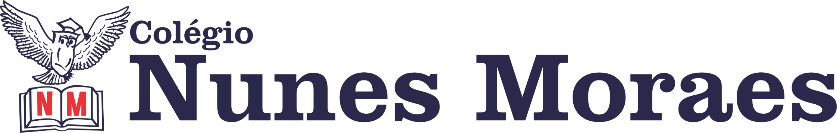 “Amanheça nesta quarta-feira com as energias renovadas e com muita fé para enfrentar o restinho da semana.”Bom dia, quarta-feira!1ª aula: 7:20h às 8:15h – MATEMÁTICA – PROFESSOR: DENILSON SOUSA1° passo: Organize-se com seu material, livro de matemática, caderno, caneta, lápis e borracha.  2° passo: Acompanhe a videoaula com o professor Denilson Sousa.  Assista a aula no seguinte link:https://youtu.be/xuvAwk9XHHE (23 min.)3° passo: Copie em seu caderno, ou livro, as questões que o professor Denilson resolveu na videoaula. Resolver P. 65, Q.3Durante a resolução dessas questões o professor Denilson vai tirar dúvidas no WhatsApp (9.9165-2921)Faça foto das atividades que você realizou e envie para coordenação Eugenia (9.9105-8116)Essa atividade será pontuada para nota.2ª aula: 8:15h às 9:10h – PORTUGUÊS – PROFESSORA: TATYELLEN PAIVA 1º passo: Resolva os exercícios. Livro Descobrindo a Gramática – Pág: 142 e 143 (questões 2, 3, 4 e 5) 155 a 157 (questões 2, 3, 4 e 7)2º passo: Acesse o link disponibilizado no grupo para a revisão do conteúdo do capítulo.Caso não consiga acessar o link, assista à explicação a seguir: https://www.youtube.com/watch?v=W2kb_f5PM_E&feature=emb_logo3º passo: Atente-se à correção da atividade no link colocado no grupo do WhatsApp. Livro Descobrindo a Gramática – Pág: 142 e 143 (questões 2, 3, 4 e 5) 155 a 157 (questões 2, 3, 4 e 7)Durante a resolução dessas questões a professora Tatyellen vai tirar dúvidas no WhatsApp (9.9219-3687)Faça foto das atividades que você realizou e envie para coordenação Eugenia (9.9105-8116)Essa atividade será pontuada para nota.

Intervalo: 9:10h às 9:30h3ª aula: 9:30h às 10:25 h – CIÊNCIAS – PROFESSORA: RAFAELLA CHAVES1º passo: Acessar o link para assistir a vídeo aula, sobre qual é a relação entre vulcões e terremotos.https://www.youtube.com/watch?v=yI-TtWvR24o&feature=youtu.be  (Duração 12:53)2º passo: Atividade de sala: SAS/Agora é com você - página 56, questões 1 e 2. SAS/Explore seus conhecimentos – páginas 57 e 58, quentões 3 e 7.ESTAREI DISPONÍVEL NO WHATSAPP PARA TIRAR SUAS DÚVIDAS.  
3º passo: Enviar para o responsável da sala.Durante a resolução dessas questões a professora Rafaella vai tirar dúvidas no WhatsApp (9.9205-7894)Faça foto das atividades que você realizou e envie para coordenação Eugenia (9.9105-8116)Essa atividade será pontuada para nota.4ª aula: 10:25h às 11:20h - PORTUGUÊS – PROFESSORA: TATYELLEN PAIVA1º passo: Resolva os exercícios. Livro Descobrindo a Gramática – Pág: 241 a 243 (questões 3, 4, 5 e 6)2º passo: Acesse o link disponibilizado no grupo para a revisão do conteúdo do capítulo.Caso não consiga acessar o link, assista à explicação a seguir: https://www.youtube.com/watch?v=fuj9vC58lNA&feature=emb_logo3º passo: Atente-se à correção da atividade no link colocado no grupo do WhatsApp. Livro Descobrindo a Gramática – Pág: 241 a 243 (questões 3, 4, 5 e 6)Durante a resolução dessas questões a professora Tatyellen vai tirar dúvidas no WhatsApp (9.9219-3687)Faça foto das atividades que você realizou e envie para coordenação Eugenia (9.9105-8116)Essa atividade será pontuada para nota.PARABÉNS POR SUA DEDICAÇÃO!